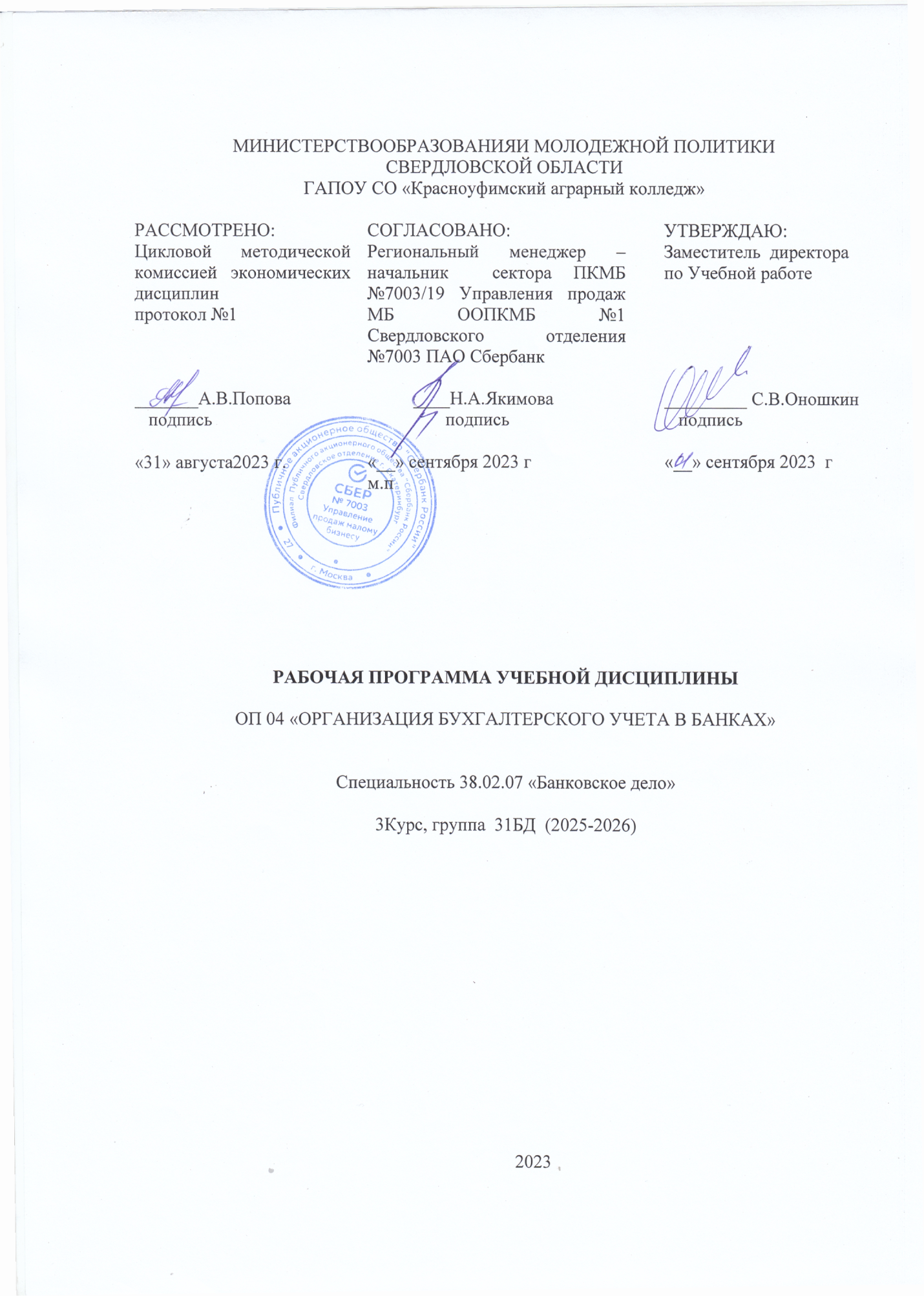 МИНИСТЕРСТВООБРАЗОВАНИЯИ МОЛОДЕЖНОЙ ПОЛИТИКИ СВЕРДЛОВСКОЙ ОБЛАСТИГАПОУ СО «Красноуфимский аграрный колледж»РАБОЧАЯ ПРОГРАММА УЧЕБНОЙ ДИСЦИПЛИНЫОП 04 «ОРГАНИЗАЦИЯ БУХГАЛТЕРСКОГО УЧЕТА В БАНКАХ»Специальность 38.02.07 «Банковское дело»3Курс, группа  31БД  (2025-2026)2023Рабочая программа учебной дисциплины составлена в соответствии с примерной основной образовательной  программой (далее ПООП) по специальности среднего профессионального образования разработана на основе федерального государственного образовательного стандарта среднего профессионального образования по специальности 38.02.07  Банковское дело, утвержденного Приказом Минобрнауки России  № 67, от 05 февраля 2018 г. (далее ФГОС СПО), укрупненной группы специальностей 38.00.00 «Экономика и управление».Разработчик:  Ольга Владимировна Шарова – преподаватель высшей  квалификационной категории ГАПОУ СО Красноуфимский аграрный колледжСОДЕРЖАНИЕ1. ОБЩАЯ ХАРАКТЕРИСТИКА РАБОЧЕЙ ПРОГРАММЫ УЧЕБНОЙ ДИСЦИПЛИНЫ «ОРГАНИЗАЦИЯ БУХГАЛТЕРСКОГО УЧЕТА В БАНКАХ»Место дисциплины в структуре основной образовательной программы:	Учебная дисциплина ОП.04. «Организация бухгалтерского учета в банках» является обязательной частью общепрофессионального цикла примерной основной образовательной программы в соответствии с ФГОС по специальности 38.02.07 Банковское дело. 	Учебная дисциплина «Организация бухгалтерского учета в банках» обеспечивает формирование общих компетенций по всем видам деятельности ФГОС по специальности 38.02.07 Банковское дело. Особое значение дисциплина имеет при формировании и развитии следующих общих компетенций:ОК 01. Выбирать способы решения задач профессиональной деятельности применительно к различным контекстам.ОК  02. Осуществлять поиск, анализ и интерпретацию информации, необходимой для выполнения задач профессиональной деятельности.ОК  03. Планировать и реализовывать собственное профессиональное и личностное развитие.ОК 04. Работать в коллективе и команде, эффективно взаимодействовать с коллегами, руководством, клиентами.ОК 05. Осуществлять устную и письменную коммуникацию на государственном языке Российской Федерации с учетом особенностей социального и культурного контекста.ОК 09. Использовать информационные технологии в профессиональной деятельности.ОК 10. Пользоваться профессиональной документацией на государственном и иностранном языках.ОК 11. Использовать знания по финансовой грамотности, планировать предпринимательскую деятельность в профессиональной сфере.1.2. Цель и планируемые результаты освоения дисциплины:В рамках программы учебной дисциплины обучающимися осваиваются умения и знанияСТРУКТУРА И СОДЕРЖАНИЕ УЧЕБНОЙ ДИСЦИПЛИНЫОбъем учебной дисциплины и виды учебной работы:2.2. Тематический план и содержание учебной дисциплины «Организация бухгалтерского  учета в банках».УСЛОВИЯ РЕАЛИЗАЦИИ ПРОГРАММЫ УЧЕБНОЙ ДИСЦИПЛИНЫ3.1. Для реализации программы учебной дисциплины  должны быть предусмотрены следующие специальные помещения:Кабинет экономико-финансовых дисциплин и бухгалтерского учета оснащается оборудованием: рабочее место преподавателя, посадочные места по количеству обучающихся, учебная доска, наглядные пособия, бланковая документация, нормативно-законодательные документы, учебно-методическая документация; техническими средствами обучения: компьютер с установленным программным обеспечением MicrosoftOffice, мультимедийное оборудование.3.2. Обеспечение специальных условий для обучающихся инвалидов и обучающихся с ограниченными возможностями здоровья (ОВЗ):а) для слепых:•	присутствие ассистента, оказывающего обучающемуся необходимую помощь; •	выпуск альтернативных форматов методических материалов (крупный шрифт или аудиофайлы); б) для слабовидящих:•	обеспечивается индивидуальное равномерное освещение не менее 300 люкс;•	при необходимости предоставляется увеличивающее устройство;•	учебно-методические материалы оформляются увеличенным шрифтом;в) для глухих и слабослышащих, с тяжелыми нарушениями речи:•	обеспечивается надлежащими звуковыми средствами воспроизведение информации; •	по их желанию промежуточная аттестация может проводиться в письменной форме;г) с нарушениями  опорно – двигательного аппарата:организуется безбарьерная архитектурная среда образовательного учреждения, рабочего места.3.3. Информационное обеспечение реализации программыДля реализации программы библиотечный фонд образовательной организации должен иметь печатные и/или электронные образовательные и информационные ресурсы, рекомендуемых для использования в образовательном процессе:1. Федеральный закон от 02 декабря 1990 г. № 395-1 «О банках и банковской деятельности» (ред. 06.06.2019 г.).2. Федеральный закон от 10 июля 2002 г. № 86-ФЗ « О Центральном Банке  Российской Федерации (Банке России)» (ред. 04.07.2019 г.).3. Федеральный закона от 06 декабря 2011 N 402-ФЗ "О бухгалтерском учете" (ред. от 28.11.2018 г.).4. Приказ Минфина России от 06.10.2008 N 106н (ред. от 28.04.2017) "Об утверждении положений по бухгалтерскому учету" (вместе с "Положением по бухгалтерскому учету "Учетная политика организации" (ПБУ 1/2008)", "Положением по бухгалтерскому учету "Изменения оценочных значений" (ПБУ 21/2008)").5. Положение ЦБ РФ от 16.12.2003 № 242-П  «Положение об организации внутреннего контроля в кредитных организациях и банковских группах» (ред. 04.10.2017 г.).6. "Положение о Плане счетов бухгалтерского учета для кредитных организаций и порядке его применения" (утв. Банком России 27.02.2017 N 579-П) (ред. 28.02.2019 г.).7.  Учет и операционная деятельность в кредитных организациях/Учебное пособие. Под редакцией А.И. Мерцаловой, А.Л. Лазаренко М: ИД Форум- ИНФРА-М. 2019.8. О.И. Лаврушин  «Основы банковского  дела»: учебник для СПО.-М.:  Кнорус,  2018.9. Бухгалтерский учет в  банках: учебное пособие для СПО / Т. Н.Бондавева; Растов-на-Дону: Издательство Феникс, 2014. — 154 с. — (Серия:Среднее профессиональное образование).Электронные издания (электронные ресурсы)1.Электронный ресурс Банка России.- Режим доступа http://www.cbr.ru 2. Справочно-правовая система «КонсультантПлюс».- Режим доступа http://www.consultant.ru 3. Справочно-правовая система «ГАРАНТ».- Режим доступа http://www.aero.garant.ruДополнительные источники (при необходимости)4. КОНТРОЛЬ И ОЦЕНКА РЕЗУЛЬТАТОВ ОСВОЕНИЯ УЧЕБНОЙ ДИСЦИПЛИНЫ «ОРГАНИЗАЦИЯ БУХГАЛТЕРСКОГО УЧЕТА В БАНКАХ»5. КОНТРОЛЬНО-ОЦЕНОЧНЫЕ СРЕДСТВАПО УЧЕБНОЙ ДИСЦИПЛИНЕ«ОРГАНИЗАЦИЯ БУХГАЛТЕРСКОГО УЧЕТА В БАНКАХ»5.1.  Форма итоговой аттестации5.2 Описание процедуры  дифференцированного зачетаДифференцированный зачет проводится в письменной форме.Время проведения дифференцированного зачета:45 минут.Количество  заданий для студента: 25 тестовых заданий с вариантами ответов, один из которых  верный,  и две практических  задачи  из базы стандартных задач.Условия выполнения: учебная аудитория.Требования  охраны труда -  инструктаж по технике безопасности.Оборудование – калькулятор.Условия выполнения заданий:Помещение:  учебный класс.Оборудование: калькулятор для выполнения расчетов.Список нормативной литературы  для использования  на дифференцированном зачете:Положение  о Плане счетов бухгалтерского учета для кредитных организаций и порядке его применению от 27.02.2017  № 579-П.5.3  Критерий оценки  на дифференцированном зачете5.4 Комплект дифференцированного зачетаТестовые задания дифференцированного зачета:1 вариантБланк тестового задания2 вариант Бланк тестового заданияБаза стандартных задач дифференцированного зачета:Задача 1. Представьте разделение ответственности руководителя и главного бухгалтера кредитной организации при выполнении указанных обязанностейЗадача 2 .Укажите основные элементы учетной политики кредитной организации:Задача 3 Приведите бухгалтерские записи, представленные в таблице и составьте лицевые счета по учету кредитных операций физических и юридических лицЗадача 4. Открытое акционерное общество «Золотой Орел» представило в банк необходимые документы для открытия РАСЧЕТНОГО СЧЕТА в валюте Российской Федерации. В карточке образцов подписи и оттиска печати указано, что выписки по лицевому счету выдаются ежедневно в электронной форме.Документы ОАО «Золотой Орел» оформлены верно, 30 марта 2019 года заключен договор на расчетное обслуживание № 432. в этот же день главный бухгалтер банка сообщил в налоговые органы и внебюджетные фонды об открытии расчетного счета клиенту.1. Присвойте номер лицевого счета ОАО «Золотой Орел», находящегося в негосударственной собственности и занимающегося коммерческой деятельностью, если на данном балансовом счете уже зарегистрировано 678 счетов, контрольный ключ -7Номер лицевого счета ОАО «Золотой Орел»________________________2. Заполните книгу регистрации лицевых счетов.Книга регистрации открытых счетовБалансовый счет ______________________________________________Наименование__________________________________________________Задача 5.Проверьте свое умение быстро ориентироваться в больших списках лицевых счетов. Из всей совокупности представленных ниже балансовых счетов сосчитайте количество лицевых счетов, соответствующее указанным в таблице пяти признакам. Задача №6.Ниже приведена форма выписки из лицевого счета клиента, которая используется ПАО КБ "Финансовые технологии".Задание: 1. Перечислите обязательные и дополнительные (необязательные) реквизиты выписки из лицевого счета клиента банка.2. Расшифруйте номер лицевого счета клиента.3. Охарактеризуйте операции, которые совершены по лицевому счету.Задача №7. Исходящий остаток лицевого расчетного счета ООО "Букет" по состоянию на 31 июля составлял 1 452 800 руб. За период с 1 августа по 31 августа по лицевому расчетному счету клиента совершены следующие операции:Задание: 1. Укажите, какие документы прилагаются к выписке из лицевого расчетного счета клиента ООО "Букет".2. Определите остаток лицевого расчетного счета за каждый день, когда совершались операции.Задача №8. 12 сентября клиент представил в банк следующие документы: - платежное поручение в сумме 2 800 руб. на предварительную оплату стоимости товаров;- платежное поручение в сумме 1 200 руб. на оплату за оказанные услуги;- платежное поручение в сумме 5 800 руб. на платежи в бюджет. На момент поступления расчетных документов в банк средства на расчетном счете клиента отсутствовали.13 сентября другой клиент представил в банк платежное поручение на перечисление платежей в бюджет в сумме 35 000 руб., которое не было оплачено банком ввиду отсутствия средств на его корреспондентском счете.Задание: 1. Опишите порядок учета неоплаченных в срок документов. 2. Составьте бухгалтерские проводки по отражению в учете перечисленных операций.Задача №9. 15 июля к расчетному счету негосударственной некоммерческой организации "Резерв", открытому в ПАО КБ "Олимп",  поступили следующие документы:- платежное поручение в сумме 150 руб. на приобретение в банке денежной чековой книжки;- платежное поручение на перечисление средств иногороднему поставщику в сумме 30 000 руб.;- платежное требование с акцептом, выставленное ЗАО "Дорога", в сумме 80 000 руб. на взыскание средств по хозяйственной сделке ;- инкассовое поручение на взыскание средств по решению суда в погашение задолженности по кредиту, предоставленному ПАО "Сбербанк", в сумме 60 000 руб.;- платежное поручение в сумме 20 000 руб.  на оплату налогов;  - платежное поручение на перечисление алиментов, взысканных по решению суда, в сумме 15 000 руб.;- платежные поручения на перечисление страховых взносов, исчисленных с фонда заработной платы, на общую сумму 18 000 руб.;- денежный чек на сумму 50 000 руб. на выплату заработной платы.Задание:  1. Охарактеризуйте очередность совершения операций по счетам клиентов банка.2. Отразить в бухгалтерском учете банка перечисленные операции, учитывая, что входящий остаток расчетного счета клиента на начало дня составлял  200 000 руб.Задача №10. 01 августа банк "Смена" предоставил кредит негосударственной некоммерческой организации "Вымпел" в сумме 30 млн. руб. на 30 дней под поручительство директора предприятия на сумму 20 млн. руб. и залог имущества предприятия в сумме 50 млн. руб. 31 августа между клиентом и банком было подписано дополнительное соглашение к кредитному договору о пролонгации кредита на 60 дней. В соответствии с условиями пролонгации кредит должен погашаться равными частями ежемесячно, не позднее последнего рабочего дня месяца.30 сентября заемщик исполнил свои обязательства перед банком в полном объеме.31 октября кредит погашен не был и банк начал процедуру востребования долга с поручителя. 10 ноября поручитель погасил часть просроченного кредита  в сумме 5 млн. руб.20 декабря банк вступил в права на заложенное имущество, по которому было принято решение о его дальнейшей реализации.Задание: 1. Охарактеризуйте аналитический и синтетический учет операций по предоставлению кредитов.2. Составьте бухгалтерские проводки по выдаче кредита, его пролонгации и погашению.РАССМОТРЕНО: Цикловой методической комиссией экономических   дисциплинпротокол №1_______А.В.Попова   подпись«31» августа2023 г.СОГЛАСОВАНО:Региональный менеджер –начальник  сектора ПКМБ №7003/19 Управления продаж МБ ООПКМБ №1  Свердловского отделения  №7003 ПАО Сбербанк           ____Н.А.Якимова                 подпись«__» сентября 2023 гм.пУТВЕРЖДАЮ:Заместитель  директора по Учебной работе_________ С.В.Оношкин   подпись  «__» сентября 2023  гОБЩАЯ ХАРАКТЕРИСТИКА  РАБОЧЕЙ ПРОГРАММЫ УЧЕБНОЙ ДИСЦИПЛИНЫ«ОРГАНИЗАЦИЯ БУХГАЛТЕРСКОГО УЧЕТА В БАНКАХ»3СТРУКТУРА И СОДЕРЖАНИЕ УЧЕБНОЙ ДИСЦИПЛИНЫ5УСЛОВИЯ РЕАЛИЗАЦИИ УЧЕБНОЙ ДИСЦИПЛИНЫ15КОНТРОЛЬ И ОЦЕНКА РЕЗУЛЬТАТОВ ОСВОЕНИЯ УЧЕБНОЙ ДИСЦИПЛИНЫ«ОРГАНИЗАЦИЯ БУХГАЛТЕРСКОГО УЧЕТА В БАНКАХ»16КОНТРОЛЬНО-ОЦЕНОЧНЫЕ СРЕДСТВА ПО УЧЕБНОЙ ДИСЦИПЛИНЕ «ОРГАНИЗАЦИЯ БУХГАЛТЕРСКОГО УЧЕТА В БАНКАХ»20Код ПК, ОКУменияЗнанияЗнанияОК 01распознавать задачу и/или проблему в профессиональном и/или социальном контексте; анализировать задачу и/или проблему и выделять её составные части; определять этапы решения задачи; выявлять и эффективно искать информацию, необходимую для решения задачи и/или проблемы;составить план действия; определить необходимые ресурсы;владеть актуальными методами работы в профессиональной и смежных сферах; реализовать составленный план; оценивать результат и последствия своих действий (самостоятельно или с помощью наставника)актуальный профессиональный и социальный контекст, в котором приходится работать и жить; основные источники информации и ресурсы для решения задач и проблем в профессиональном и/или социальном контексте;алгоритмы выполнения работ в профессиональной и смежных областях; методы работы в профессиональной и смежных сферах; структуру плана для решения задач; порядок оценки результатов решения задач профессиональной деятельности; методологические основы организации и ведения бухгалтерского учета в кредитных организациях; краткая характеристика основных элементов учетной политики кредитной организации.актуальный профессиональный и социальный контекст, в котором приходится работать и жить; основные источники информации и ресурсы для решения задач и проблем в профессиональном и/или социальном контексте;алгоритмы выполнения работ в профессиональной и смежных областях; методы работы в профессиональной и смежных сферах; структуру плана для решения задач; порядок оценки результатов решения задач профессиональной деятельности; методологические основы организации и ведения бухгалтерского учета в кредитных организациях; краткая характеристика основных элементов учетной политики кредитной организации.ОК 02определять задачи для поиска информации; определять необходимые источники информации; планировать процесс поиска; структурировать получаемую информацию; выделять наиболее значимое в перечне информации; оценивать практическую значимость результатов поиска; оформлять результаты поисканоменклатура информационных источников применяемых в профессиональной деятельности; приемы структурирования информации; формат оформления результатов поиска информации; задачи и требования к ведению бухгалтерского учета в кредитных организациях.номенклатура информационных источников применяемых в профессиональной деятельности; приемы структурирования информации; формат оформления результатов поиска информации; задачи и требования к ведению бухгалтерского учета в кредитных организациях.ОК 03определять актуальность нормативно-правовой документации в профессиональной деятельности; применять современную научную профессиональную терминологию; определять и выстраивать траектории профессионального развития и самообразования;ориентироваться в плане счетов, группировать счета баланса по активу и пассиву; присваивать номера лицевым счетам.содержание актуальной нормативно-правовой документации; современная научная и профессиональная терминология; возможные траектории профессионального развития и самообразования; нормативно-правовое регулирование бухгалтерского учета в банках; принципы построения, структуру и содержание разделов плана счетов бухгалтерского учета кредитных организаций, порядок нумерации лицевых счетов.содержание актуальной нормативно-правовой документации; современная научная и профессиональная терминология; возможные траектории профессионального развития и самообразования; нормативно-правовое регулирование бухгалтерского учета в банках; принципы построения, структуру и содержание разделов плана счетов бухгалтерского учета кредитных организаций, порядок нумерации лицевых счетов.ОК 04организовывать работу коллектива и команды; взаимодействовать с коллегами, руководством, клиентами в ходе профессиональной деятельностипсихологические основы деятельности  коллектива, психологические особенности личности; основы проектной деятельности; функции подразделений бухгалтерской службы в кредитных организациях.психологические основы деятельности  коллектива, психологические особенности личности; основы проектной деятельности; функции подразделений бухгалтерской службы в кредитных организациях.ОК 05грамотно излагать свои мысли и оформлять документы по профессиональной тематике на государственном языке, проявлять толерантность в рабочем коллективе; составлять документы аналитического учета и анализировать содержание документов синтетического учетаособенности социального и культурного контекста; правила оформления документов и построения устных сообщений; основные принципы организации документооборота, виды банковских документов и требования к их оформлению, порядок их хранения; характеристика документов синтетического и аналитического учета.особенности социального и культурного контекста; правила оформления документов и построения устных сообщений; основные принципы организации документооборота, виды банковских документов и требования к их оформлению, порядок их хранения; характеристика документов синтетического и аналитического учета.ОК 09применять средства информационных технологий для решения профессиональных задач; использовать современное программное обеспечениесовременные средства и устройства информатизации; порядок их применения и программное обеспечение в профессиональной деятельностисовременные средства и устройства информатизации; порядок их применения и программное обеспечение в профессиональной деятельностиОК 10понимать общий смысл четко произнесенных высказываний на известные темы (профессиональные и бытовые), понимать тексты на базовые профессиональные темы; участвовать в диалогах на знакомые общие и профессиональные темы; строить простые высказывания о себе и о своей профессиональной деятельности; кратко обосновывать и объяснить свои действия (текущие и планируемые); писать простые связные сообщения на знакомые или интересующие профессиональные темыправила построения простых и сложных предложений на профессиональные темы; основные общеупотребительные глаголы (бытовая и профессиональная лексика); лексический минимум, относящийся к описанию предметов, средств и процессов профессиональной деятельности; особенности произношения; правила чтения текстов профессиональной направленностиправила построения простых и сложных предложений на профессиональные темы; основные общеупотребительные глаголы (бытовая и профессиональная лексика); лексический минимум, относящийся к описанию предметов, средств и процессов профессиональной деятельности; особенности произношения; правила чтения текстов профессиональной направленностиОК 11презентовать идеи открытия собственного дела в профессиональной деятельности.основы финансовой грамотности; порядок выстраивания презентации.основы финансовой грамотности; порядок выстраивания презентации.Личностные результаты реализации программы воспитания (дескрипторы)Личностные результаты реализации программы воспитания (дескрипторы)Личностные результаты реализации программы воспитания (дескрипторы)Код личностных результатов реализации программы воспитанияКод личностных результатов реализации программы воспитанияОсознающий приоритетную ценность личности человека; уважающий собственную и чужую уникальность в различных ситуациях, во всех формах и видах деятельности. Осознающий приоритетную ценность личности человека; уважающий собственную и чужую уникальность в различных ситуациях, во всех формах и видах деятельности. Осознающий приоритетную ценность личности человека; уважающий собственную и чужую уникальность в различных ситуациях, во всех формах и видах деятельности. ЛР 7ЛР 7Соблюдающий и пропагандирующий правила здорового и безопасного образа жизни, спорта; предупреждающий либо преодолевающий зависимости от алкоголя, табака, психоактивных веществ, азартных игр и т.д. Сохраняющий психологическую устойчивость в ситуативно сложных или стремительно меняющихся ситуациях.Соблюдающий и пропагандирующий правила здорового и безопасного образа жизни, спорта; предупреждающий либо преодолевающий зависимости от алкоголя, табака, психоактивных веществ, азартных игр и т.д. Сохраняющий психологическую устойчивость в ситуативно сложных или стремительно меняющихся ситуациях.Соблюдающий и пропагандирующий правила здорового и безопасного образа жизни, спорта; предупреждающий либо преодолевающий зависимости от алкоголя, табака, психоактивных веществ, азартных игр и т.д. Сохраняющий психологическую устойчивость в ситуативно сложных или стремительно меняющихся ситуациях.ЛР 9ЛР 9Заботящийся о защите окружающей среды, собственной и чужой безопасности, в том числе цифровой.Заботящийся о защите окружающей среды, собственной и чужой безопасности, в том числе цифровой.Заботящийся о защите окружающей среды, собственной и чужой безопасности, в том числе цифровой.ЛР 10ЛР 10Соблюдающий в своей профессиональной деятельности этические принципы: честности, независимости, профессионального скептицизма, противодействия коррупции и экстремизму, обладающий системным мышлением и умением принимать решение в условиях риска и неопределенностиСоблюдающий в своей профессиональной деятельности этические принципы: честности, независимости, профессионального скептицизма, противодействия коррупции и экстремизму, обладающий системным мышлением и умением принимать решение в условиях риска и неопределенностиСоблюдающий в своей профессиональной деятельности этические принципы: честности, независимости, профессионального скептицизма, противодействия коррупции и экстремизму, обладающий системным мышлением и умением принимать решение в условиях риска и неопределенностиЛР 13ЛР 13Готовый соответствовать ожиданиям работодателей: проектно-мыслящий, эффективно взаимодействующий с членами команды и сотрудничающий с другими людьми, осознанно выполняющий профессиональные требования, ответственный, пунктуальный, дисциплинированный, трудолюбивый, критически мыслящий, нацеленный на достижение поставленных целей; демонстрирующий профессиональную жизнестойкостьГотовый соответствовать ожиданиям работодателей: проектно-мыслящий, эффективно взаимодействующий с членами команды и сотрудничающий с другими людьми, осознанно выполняющий профессиональные требования, ответственный, пунктуальный, дисциплинированный, трудолюбивый, критически мыслящий, нацеленный на достижение поставленных целей; демонстрирующий профессиональную жизнестойкостьГотовый соответствовать ожиданиям работодателей: проектно-мыслящий, эффективно взаимодействующий с членами команды и сотрудничающий с другими людьми, осознанно выполняющий профессиональные требования, ответственный, пунктуальный, дисциплинированный, трудолюбивый, критически мыслящий, нацеленный на достижение поставленных целей; демонстрирующий профессиональную жизнестойкостьЛР 14ЛР 14Сохранение традиций и поддержание престижа своей образовательной организацииСохранение традиций и поддержание престижа своей образовательной организацииСохранение традиций и поддержание престижа своей образовательной организацииЛР 15ЛР 15Соблюдать дисциплину трудаСоблюдать дисциплину трудаСоблюдать дисциплину трудаЛР 16ЛР 16Вид учебной работыОбъем часовОбъем образовательной программы учебной дисциплины76в том числе:в том числе:теоретическое обучение30лабораторные работы-практические занятия30курсовая работа (проект) -контрольная работа-Самостоятельная работа 16Итоговая  аттестацияДифференцированный зачет№урокаНаименование разделов и темСодержание учебного материала и формы организации деятельности обучающихсяОбъемв часахКоды компетенций, формированию которых способствует элемент программы123451Введение.Тема 1.  Организация бухгалтерской работы в банках.Содержание учебного материала:Нормативно-правовое регулирование бухгалтерского учета в банках.Основные положения Федерального закона от 06.12.2011 N402-ФЗ  "О бухгалтерском учете".  Единые требования к бухгалтерскому учету, в том числе бухгалтерской (финансовой) отчетности. Создание правового механизма регулирования бухгалтерского учета в РФ. Основные цели законодательства РФ о бухучете.  2ОК 1, ОК 2, ОК 3, ОК 4, ОК  5, ОК 10ЛР 7,9,10,13,14,15,162Тема 1.  Организация бухгалтерской работы в банках.Содержание учебного материала:Регулирование бухгалтерского учета в кредитных организациях. Разработка отраслевых стандартов бухгалтерского учета для кредитных организаций, плана счетов бухгалтерского учета для кредитных организаций и порядка его применения, правил бухгалтерского учета и отчетности как функция Банка России. Единые методологические основы организации и ведения бухгалтерского учета, обязательные для исполнения всеми кредитными организациями.2ОК 1, ОК 2, ОК 3, ОК 4, ОК  5, ОК 10ЛР 7,9,10,13,14,15,163Тема 1.  Организация бухгалтерской работы в банках.Содержание учебного материала:Методологические основы организации и ведения бухгалтерского учета в банках. Понятие бухгалтерского учета в банке, его цель. Внешние и внутренние пользователи бухгалтерской информации. Основные задачи бухгалтерского учета в банке. Объекты и предметы банковского учета. Методы бухгалтерского учета: документация, инвентаризация, счета, двойная запись, баланс, отчетность. Особенности бухгалтерского учета в банках. Требования к ведению бухучета в банках. Принципы бухгалтерского учета в банках.2ОК 1, ОК 2, ОК 3, ОК 4, ОК  5, ОК 10ЛР 7,9,10,13,14,15,164Тема 1.  Организация бухгалтерской работы в банках.Содержание учебного материала:Учетная политика банка. Содержание и  краткая характеристика основных элементов учетной политики банка. Порядок оформления учетной политики банка.2ОК 1, ОК 2, ОК 3, ОК 4, ОК  5, ОК 10ЛР 7,9,10,13,14,15,165Тема 1.  Организация бухгалтерской работы в банках.Содержание учебного материала:Основы организации работы бухгалтерской службы в банках. Организация работы бухгалтерского аппарата. Структура бухгалтерской службы. Функции подразделений бухгалтерской службы. Должностные обязанности бухгалтерских работников и распределение обслуживаемых ими счетов.  Функции главного бухгалтера. Режим работы бухгалтерской службы. Операционный день. Организация рабочего дня бухгалтерских работников.2ОК 1, ОК 2, ОК 3, ОК 4, ОК  5, ОК 10ЛР 7,9,10,13,14,15,166Правила бухгалтерского учетаСамостоятельная работа №1Изучение ст. 3,4,5,6,7,8 Федерального закона от 06.12.2011 N 402-ФЗ (ред. от 21.12.2017) "О бухгалтерском учете".Изучение Части I. Общая часть, п.п. 1-12 «Положения о Плане счетов бухгалтерского учета для кредитных организаций и порядке его применения" (утв. Банком России 27.02.2017 N 579-П) (ред. от 15.02.2018) (Зарегистрировано в Минюсте России 20.03.2017 N 46021).Изучение п.п.1.1-1.4 раздела 1 части III «Положения о Плане счетов бухгалтерского учета для кредитных организаций и порядке его применения" (утв. Банком России 27.02.2017 N 579-П) (ред. от 15.02.2018) (Зарегистрировано в Минюсте России 20.03.2017 N 46021).2ОК 1, ОК 2, ОК 3, ОК 4, ОК  5, ОК 10ЛР 7,9,10,13,14,15,167Правила бухгалтерского учетаСамостоятельная работа №2Изучение Приказа Минфина России от 06.10.2008 N 106н (ред. от 28.04.2017) "Об утверждении положений по бухгалтерскому учету" (вместе с "Положением по бухгалтерскому учету "Учетная политика организации" (ПБУ 1/2008)", "Положением по бухгалтерскому учету "Изменения оценочных значений" (ПБУ 21/2008)") (Зарегистрировано в Минюсте России 27.10.2008 N 12522), часть II.2ОК 1, ОК 2, ОК 3, ОК 4, ОК  5, ОК 10ЛР 7,9,10,13,14,15,168Организация бухгалтерской работы в банках.Самостоятельная работа №3Изучение конспекта лекций, основной и дополнительной литературы по организации бухгалтерской работы в кредитных организациях, выполнение домашних заданий.2ОК 1, ОК 2, ОК 3, ОК 4, ОК  5, ОК 10ЛР 7,9,10,13,14,15,169ПЗ №1Организация бухгалтерской работы в банках.Контрольно-обобщающее занятие:Тематическое тестирование на знание ПБУ 1/2008, ПБУ 21/20082ОК 1, ОК 2, ОК 3, ОК 4, ОК  5, ОК 10ЛР 7,9,10,13,14,15,1610Тема 2. План счетов бухгалтерского учета и баланс кредитной организации.Содержание учебного материала:Принципы построения, структура и содержание разделов плана счетов бухгалтерского учета для кредитных организаций.Понятие плана счетов. Структура плана счетов: главы, разделы, подразделы, счета первого порядка, счета второго порядка. Предназначение активных и пассивных счетов. Парные счета. Счета, не имеющие признака счета. Единая временная структура счетов второго порядка. Классификация клиентов банка по типу клиента (физические и юридические лица), по статусу (резиденты и нерезиденты), по форме собственности и виду деятельности. Характеристика счетов2ОК 3, ОК 9, ОК 5
ОК 10, ОК 11ЛР 7,9,10,13,14,15,1611Тема 2. План счетов бухгалтерского учета и баланс кредитной организации.Содержание учебного материала:Группировка счетов бухгалтерского учета для составления баланса кредитной организации.Балансовые счета.Счета доверительного управления. Внебалансовые счета. Счета по учету требований и обязательств по производным финансовым инструментам и прочим договорам (сделкам), по которым расчеты и поставка осуществляются не ранее следующего дня после дня заключения договора (сделки).Четыре типа изменений в балансе.2ОК 3, ОК 9, ОК 5
ОК 10, ОК 11ЛР 7,9,10,13,14,15,1612ПЗ №2.Работа с планом счетов.Решение ситуационных задач:Работа с планом счетов: определение наименования счета, главы и раздела, к которым он относится2ОК 3, ОК 9, ОК 5
ОК 10, ОК 11ЛР 7,9,10,13,14,15,1613ПЗ №3.Определение парных счетовРешение ситуационных задач:Определение парных счетов2ОК 3, ОК 9, ОК 5
ОК 10, ОК 11ЛР 7,9,10,13,14,15,1614ПЗ №4.Группировка счетов баланса по активу и пассивуРешение ситуационных задач:Группировка счетов баланса по активу и пассиву2ОК 3, ОК 9, ОК 5
ОК 10, ОК 11ЛР 7,9,10,13,14,15,1615План счетов бухгалтерского учета Самостоятельная работа №4Изучение Приложения 1, Часть II,  Приложения 6, Часть III «Положения о Плане счетов бухгалтерского учета для кредитных организаций и порядке его применения" (утв. Банком России 27.02.2017 N 579-П) (ред. от 31.12.2017) (Зарегистрировано в Минюсте России 20.03.2017 N 460212ОК 3, ОК 9, ОК 5
ОК 10, ОК 11ЛР 7,9,10,13,14,15,1616ПЗ №5.План счетов бухгалтерского учета и баланс кредитной организации.Контрольно-обобщающее занятие:Контрольная работа с элементами решения ситуационных задач.2ОК 3, ОК 9, ОК 5
ОК 10, ОК 11ЛР 7,9,10,13,14,15,1617Тема 3.Аналитический и синтетический учет.Содержание учебного материала:Характеристика элементов аналитического учета.Понятие и цели аналитического учета. Документы аналитического учета. Лицевые счета.Схема обозначения лицевых счетов и их нумерации. Порядок ведения лицевых четов и их реквизиты. Книга регистрации открытых лицевых счетов. Порядок выдачи клиентам выписок из лицевых счетов и приложений к ним. Порядок передачи лицевых счетов на хранение.Ведомость остатков по счетам первого, второго порядка, лицевым счетам, балансовым и внебалансовым счетам.2ОК 5, ОК 9, ОК 10, ОК 11ЛР 7,9,10,13,14,15,1618ПЗ №6.Присвоение номеров лицевым счетам.Решение ситуационных задач:Присвоение номеров лицевым счетам.2ОК 5, ОК 9, ОК 10, ОК 11ЛР 7,9,10,13,14,15,1619ПЗ №7.Регистрация открытых лицевых счетов. Оформление выписок из лицевых счетовРешение ситуационных задач:Регистрация открытых лицевых счетов. Оформление выписок из лицевых счетов2ОК 5, ОК 9, ОК 10, ОК 11ЛР 7,9,10,13,14,15,1620ПЗ №8.Составление документов аналитического учетаРешение ситуационных задач:Составление документов аналитического учета2ОК 5, ОК 9, ОК 10, ОК 11ЛР 7,9,10,13,14,15,1621ПЗ №9.Анализ данных синтетического учетаРешение ситуационных задач:Анализ данных синтетического учета2ОК 5, ОК 9, ОК 10, ОК 11ЛР 7,9,10,13,14,15,1622Аналитический и синтетический учет.Самостоятельная работа №5Изучение раздела 2, части III «Положение о Плане счетов бухгалтерского учета для кредитных организаций и порядке его применения" (утв. Банком России 27.02.2017 N 579-П) (ред. от 05.07.2017) (Зарегистрировано в Минюсте России 20.03.2017 N 46021)2ОК 5, ОК 9, ОК 10, ОК 11ЛР 7,9,10,13,14,15,1623ПЗ №10.Аналитический и синтетический учетКонтрольно-обобщающее занятие:Тематическое тестирование с элементами решения ситуационных задач.2ОК 5, ОК 9, ОК 10, ОК 11ЛР 7,9,10,13,14,15,1624Тема 4. Организация документооборота в банке и внутрибанковский контроль.Содержание учебного материала:Понятие документооборота в банке.Этапы документооборота.Основные принципы организации документооборота. Виды банковских документов и требования к их оформлению.  Порядок  хранения банковских документов.Понятие внутреннего контроля и его цели. Система органов внутреннего контроля. Организация внутреннего контроля. Последующий контроль. Исправление ошибочных записей в банковских документах2ОК 5, ОК 9, ОК 10, ОК 11ЛР 7,9,10,13,14,15,1625Внутренний контроль в кредитных организациях и банковских группах.Самостоятельная работа №6Изучение раздела 1 п.1.5-1.9 части III «Положение о Плане счетов бухгалтерского учета для кредитных организаций и порядке его применения" (утв. Банком России 27.02.2017 N 579-П).Изучение раздела 4, части III «Положение о Плане счетов бухгалтерского учета для кредитных организаций и порядке его применения" (утв. Банком России 27.02.2017 N 579-П) (ред. от 05.07.2017) (Зарегистрировано в Минюсте России 20.03.2017 N 46021).Изучение Положения ЦБ РФ от 16.12.2003 № 242-П  «Положение об организации внутреннего контроля в кредитных организациях и банковских группах».2ОК 5, ОК 9, ОК 10, ОК 11ЛР 7,9,10,13,14,15,1626Тема 5.Учет и оформление  кассовых операций.Содержание учебного материала:Организация кассовой работы. Документооборот и учет операций по приему и выдаче наличных денег. Порядок сверки и заключения операционной кассы. Вечерние кассы и инкассирование выручки. Хранение и учет ценностей и документов в денежном хранилище (кладовой).2ОК 1, ОК 2, ОК 3, ОК 4, ОК  5, ОК 10ЛР 7,9,10,13,14,15,1627ПЗ №11.Учет и оформление  кассовых операций.Решение ситуационных задач:Учет и оформление  кассовых операций.2ОК 1, ОК 2, ОК 3, ОК 4, ОК  5, ОК 10ЛР 7,9,10,13,14,15,1628Тема 6.Учет и оформление расчетных операций.Содержание учебного материала:Порядок открытия, ведения и закрытия расчетных и текущих счетов клиентов. Очередность платежей, картотека. Учет и оформление расчетов платежными поручениями, требованиями-поручениями, чеками, аккредитивами. Прочие формы расчетов.2ОК 1, ОК 2, ОК 3, ОК 4, ОК  5, ОК 10ЛР 7,9,10,13,14,15,1629ПЗ №12.Учет и оформление расчетных операций.Решение ситуационных задач:Учет и оформление расчетных операций.2ОК 1, ОК 2, ОК 3, ОК 4, ОК  5, ОК 10ЛР 7,9,10,13,14,15,1630Тема 7.Учет кредитных операций.Содержание учебного материала:Понятие и виды кредитных операций.Документальное оформление и учет кредитных операций.Учет процентов по размещенным средствам (кредитам).Бухгалтерские проводки, отражающих кредитные операции банков.2ОК 1, ОК 2, ОК 3, ОК 4, ОК  5, ОК 10ЛР 7,9,10,13,14,15,1631ПЗ №13.Учет кредитных операций.Решение ситуационных задач:Учет кредитных операций.2ОК 1, ОК 2, ОК 3, ОК 4, ОК  5, ОК 10ЛР 7,9,10,13,14,15,1632Тема 8.Учет депозитных операций.Содержание учебного материала:Понятие и виды депозитных операций.Документальное оформление и учет депозитных операций.Учет процентов по привлеченным средствам (депозитам).Бухгалтерские проводки, отражающих депозитные операции.2ОК 1, ОК 2, ОК 3, ОК 4, ОК  5, ОК 10ЛР 7,9,10,13,14,15,1633ПЗ №14.Учет депозитных операций.Решение ситуационных задач:Учет депозитных операций2ОК 1, ОК 2, ОК 3, ОК 4, ОК  5, ОК 10ЛР 7,9,10,13,14,15,1634Тема 9.Учет операций с ценными бумагами.Содержание учебного материала:Классификация ценных бумаг и их виды. Операции банка с ценными бумагами.Учет пассивных операций с ценными бумагами.Учет активных операций с ценными бумагами.Учет операций с векселями.2ОК 1, ОК 2, ОК 3, ОК 4, ОК  5, ОК 10ЛР 7,9,10,13,14,15,1635ПЗ №15.Учет операций с ценными бумагами.Решение ситуационных задач:Учет операций с ценными бумагами.2ОК 1, ОК 2, ОК 3, ОК 4, ОК  5, ОК 10ЛР 7,9,10,13,14,15,1636Бухгалтерский учет в банках.Самостоятельная работа №7Изучение конспекта лекций, основной и дополнительной литературы по вопросам организации документооборота и внутреннего контроля в кредитных организациях, подготовка к дифференцированному зачету.2ОК 1, ОК 2, ОК 3, ОК 4, ОК  5, ОК 10ЛР 7,9,10,13,14,15,1637Бухгалтерский учет в банках.Самостоятельная работа №8Изучение конспекта лекций, основной и дополнительной литературы по вопросам организации документооборота и внутреннего контроля в кредитных организациях, подготовка к дифференцированному зачету.2ОК 1, ОК 2, ОК 3, ОК 4, ОК  5, ОК 10ЛР 7,9,10,13,14,15,1638Дифференцированный зачет.Тематическое тестирование с элементами решения ситуационных задач.2ОК 1, ОК 2, ОК 3, ОК 4, ОК  5, ОК 9, ОК 10, ОК 11.ЛР 7,9,10,13,14,15,161Учет собственных средств.Содержание учебного материала:Характеристика отдельных видов имущества, его оценка и классификация. Учет нематериальных активов  Учет основных средств  Учет материальных запасов банкаУчет износа основных средств и нематериальных активов. Учет выбытия основных средств. Оформление и отражение в учете результатов инвентаризации основных средств и материальных запасов.2ОК 1, ОК 2, ОК 3, ОК 4, ОК  5, ОК 9, ОК 10, ОК 11.ЛР 7,9,10,13,14,15,162Учет имущества банка.Содержание учебного материала:Характеристика отдельных видов имущества, его оценка и классификация. Учет нематериальных активов  Учет основных средств  Учет материальных запасов банкаУчет износа основных средств и нематериальных активов. Учет выбытия основных средств. Оформление и отражение в учете результатов инвентаризации основных средств и материальных запасов.2ОК 1, ОК 2, ОК 3, ОК 4, ОК  5, ОК 9, ОК 10, ОК 11.ЛР 7,9,10,13,14,15,163Учет расчетов с дебиторами кредиторами.Содержание учебного материала:Понятие дебитор / кредитор.Расчеты с дебиторами и кредиторами.Расчеты с подотчетными лицами2ОК 1, ОК 2, ОК 3, ОК 4, ОК  5, ОК 9, ОК 10, ОК 11.ЛР 7,9,10,13,14,15,164Учет доходов и расходов банка.Содержание учебного материала:Понятия: прибыль, доходы, расходы.Учет доходов.Учет расходов.2ОК 1, ОК 2, ОК 3, ОК 4, ОК  5, ОК 9, ОК 10, ОК 11.ЛР 7,9,10,13,14,15,16ИТОГО  ЧАСОВ ПО УД,в том числе:ИТОГО  ЧАСОВ ПО УД,в том числе:76ПРАКТИЧЕСКИХ ЗАНЯТИЙПРАКТИЧЕСКИХ ЗАНЯТИЙ30САМОСТОЯТЕЛЬНОЙ РАБОТЫ СТУДЕНТАСАМОСТОЯТЕЛЬНОЙ РАБОТЫ СТУДЕНТА16КОНСУЛЬТАЦИИКОНСУЛЬТАЦИИ8Результаты обученияКритерии оценкиМетоды оценкиПеречень знаний, осваиваемых в рамках дисциплины- актуальный профессиональный и социальный контекст, в котором приходится работать и жить; основные источники информации и ресурсы для решения задач и проблем в профессиональном и/или социальном контексте;- алгоритмы выполнения работ в профессиональной и смежных областях; методы работы в профессиональной и смежных сферах; структуру плана для решения задач; порядок оценки результатов решения задач профессиональной деятельности;- номенклатура информационных источников применяемых в профессиональной деятельности; приемы структурирования информации; формат оформления результатов поиска информации;- содержание актуальной нормативно-правовой документации; современная научная и профессиональная терминология; возможные траектории профессионального развития и самообразования;- психологические основы деятельности  коллектива, психологические особенности личности; основы проектной деятельности;- особенности социального и культурного контекста; правила оформления документов и построения устных сообщений;- современные средства и устройства информатизации; порядок их применения и программное обеспечение в профессиональной деятельности;- правила построения простых и сложных предложений на профессиональные темы; основные общеупотребительные глаголы (бытовая и профессиональная лексика); лексический минимум, относящийся к описанию предметов, средств и процессов профессиональной деятельности; особенности произношения; правила чтения текстов профессиональной направленности;- основы финансовой грамотности; порядок выстраивания презентации; - нормативно-правовое регулирование бухгалтерского учета в банках;-задачи и требования к ведению бухгалтерского учета в кредитных организациях;- методологические основы организации и ведения бухгалтерского учета в кредитных организациях;- принципы построения, структура и содержание разделов плана счетов бухгалтерского учета кредитных организаций, порядок нумерации лицевых счетов;- основные принципы организации документооборота, виды банковских документов и требования к их оформлению, порядок их хранения;- характеристика документов синтетического и аналитического учета;- краткая характеристика основных элементов учетной политики кредитной организации;- функции подразделений бухгалтерской службы в кредитных организациях.Характеристики демонстрируемых знаний, которые могут быть проверены- уровень освоения учебного материала;-  умение использовать теоретические знания и практические умения при выполнении профессиональных задач;- уровень сформированности общих компетенций.Какими процедурами производится оценкаОценка результатов выполнения практических работ.Оценка результатов устного и письменного опроса.Оценка результатов тестирования.Оценка результатов самостоятельной работы.Оценка результатов выполнения домашних заданий.Оценка результатов проведенного дифференцированного зачета.Перечень умений, осваиваемых в рамках дисциплины- распознавать задачу и/или проблему в профессиональном и/или социальном контексте; анализировать задачу и/или проблему и выделять её составные части; определять этапы решения задачи; выявлять и эффективно искать информацию, необходимую для решения задачи и/или проблемы;- составить план действия; определить необходимые ресурсы;- владеть актуальными методами работы в профессиональной и смежных сферах; реализовать составленный план; оценивать результат и последствия своих действий (самостоятельно или с помощью наставника);- определять задачи для поиска информации; определять необходимые источники информации; планировать процесс поиска; структурировать получаемую информацию; выделять наиболее значимое в перечне информации; оценивать практическую значимость результатов поиска; оформлять результаты поиска;- определять актуальность нормативно-правовой документации в профессиональной деятельности; применять современную научную профессиональную терминологию; определять и выстраивать траектории профессионального развития и самообразования;- организовывать работу коллектива и команды; взаимодействовать с коллегами, руководством, клиентами в ходе профессиональной деятельности;- грамотно излагать свои мысли и оформлять документы по профессиональной тематике на государственном языке, проявлять толерантность в рабочем коллективе;- применять средства информационных технологий для решения профессиональных задач; использовать современное программное обеспечение;- понимать общий смысл четко произнесенных высказываний на известные темы (профессиональные и бытовые), понимать тексты на базовые профессиональные темы; участвовать в диалогах на знакомые общие и профессиональные темы; строить простые высказывания о себе и о своей профессиональной деятельности; кратко обосновывать и объяснить свои действия (текущие и планируемые); писать простые связные сообщения на знакомые или интересующие профессиональные темы;- презентовать идеи открытия собственного дела в профессиональной деятельности;- ориентироваться в плане счетов бухгалтерского учета в банках, группировать счета баланса по активу и пассиву;-	присваивать номера лицевым счетам;-	составлять документы аналитического учета и анализировать содержание документов синтетического учета.Демонстрация умений ориентироваться в плане счетов, группировать счета баланса по активу и пассиву.Демонстрация умений присваивать номера лицевым счетам.Демонстрация умений составлять документы  аналитического учета и анализировать содержание документов синтетического учета.Оценка результатов выполнения практических работ.Оценка результатов устного и письменного опроса.Оценка результатов тестирования.Оценка результатов самостоятельной работы.Оценка результатов выполнения домашних заданий.Оценка результатов проведенного экзамена.№ семестраФормы итоговой аттестацииФорма проведения3Дифференцированный зачетПисьменно Объем выполненной работыКоличество верных ответовОтметка100-90 %22-25 и решены задачи589- 70 %17-21 и  решены задачи  1-2 ошибками 469- 50 %13- 16 верных ответов решены задачи с 3-мя ошибками3менее 50%Менее  12  верных ответов и не решены задачи2№ п/пзаданияСодержание тестового заданияВарианты ответов1Учет операций банка по размещению средств ведется на счетах1) активных2) пассивных3)внебалансовых2Дебетовый оборот состояние активного счета1) уменьшает2) увеличивает3) не изменяет3Кредитная организация составляет баланс в1) рублях2) тысячах рублей3) рублях и копейках45В ежедневном балансе кредитной организации приводятся данные по главам Запись в ежедневном балансе о произведенной сверке данных аналитического и синтетического учета проставляется перед1) А2) Б3) В4) Г5) Д6) Ж1) подписями должностных лиц2) датой составления баланса3) итоговыми данными баланса6Привлеченные средства кредитной организацией отражаются1) в активе баланса2) за балансом3) в пассиве баланса7По внебалансовым счета используется метод1) простой записи2) двойной записи3)хронологической8Корреспонденция балансовых и внебалансовых счетов1) не допускается2) допускается3)допускается по отдельным операциям9Активный счет № 99998 корреспондирует с внебалансовыми счетами1) пассивными2) активными3) активно-пассивными10Укажите номера балансовых счетов1) 909012) 202013) 301024) 9090211Баланс кредитной организации составляется1) ежедневно2) ежемесячно3) ежеквартально12Основной документ бухгалтерского учета в банках1) Закон о Банке России2) Закон о банках3) Положение Банка России №579-П4) Закон о бухгалтерском учете13Все документы, поступившие в бухгалтерскую службу в течение операционного дня, подлежат оформлению и отражению по счетам кредитной организации1) не позднее следующего рабочего дня2) в тот же день3) в сроки, определенные учетной политикой кредитной организации14Исправления в банковских документах1) заверяются подписью главного бухгалтера2) не допускаются3) заверяются контролирующим работником15Правило документооборота при выдаче наличных денег из кассы кредитной организации1) наличные деньги выдаются из кассы банка перед списанием их со счета клиента2) наличные деньги выдаются из кассы банка после списания их со счета клиента3) наличные деньги выдаются из кассы банка независимо от списания их со счета клиента16 Документы синтетического  учета1) ведомость оборотов по отражению событий после отчетной даты;2) сводная ведомость оборотов по отражению событий после отчетной даты;3) лицевые счета;4) ежедневная оборотная ведомость;5) ежедневный баланс;6) ведомость остатков по счетам первого, второго порядка, лицевым счетам, балансовым и внебалансовым счетам;7) отчет о прибылях и убытках;8) кассовые журналы.17Сводный баланс и отчетность кредитной организации составляется1) По отдельным ее структурным подразделениям;2) По желанию кредитной организации;3) В целом по кредитной организации;18Выдача кредита из кассы банка физическому лицу
1) Дт 20202 Кт 455,457
2) Дт 455 Кт 20209
3) Дт 455,457 Кт 2020219Порядок ведения книги регистрации лицевых счетов определяется1) Учетной политикой банка;2) Финансовой политикой банка;3) Налоговой политикой банка;20В состав документа «Объявление на взнос наличными» входят следующие документы:1) Объявление на взнос наличными, приходный и расходный кассовый ордер;2) Объявление на взнос наличными, квитанции и ордера3) Объявление на взнос наличными, приходный кассовый ордер.21Поступление денежных средств от клиентов отражается в бухгалтерском учете
1)Дт 20202 Кт20209
2) Дт 20202 Кт расчетный счет3)Дт20202 Кт 4230122Разгрузка банкомата отражается в бухгалтерском учете1) Дт счет клиента Кт 20208
2)  Дт 20208 Кт 20202
3)    Дт 20202 Кт 20208 23Счета 315,316, 410-423, 425-440 используются для учета
1) кредитных операции
2) депозитных операций
3) расчетных операций24Отражена просрочка по кредиту, предоставленному негосударственному коммерческому предприятию1) Дт 45912 Кт 452
2) Дт 45812 Кт 452
3) Дт 452 кт 4591225Счета, по которым сальдо может меняться на противоположное, относятся к категории ... счетов
1)парных                                          2) транзитных
3) накопительных               4) контрсчетов    № п/пзаданияСодержание тестового заданияВарианты ответов1Средства банка учитываются1) в активе баланса2) в пассиве баланса3) за балансом2Сальдо пассивного счета уменьшается в результате1) кредитовых оборотов по счету2) дебетовых оборотов по счету 3Ежедневный баланс по операциям, совершаемым непосредственно кредитной организации, должен быть составлен за истекший день до __ часов местного времени на следующий рабочий день1) 142) 123) 174Кредитовый оборот состояние пассивного счета1) уменьшает2) увеличивает3) не изменяет5Какие из приведенных данных не показываются в ежедневном балансе кредитной организации1) номер счета первого порядка2) номер счета второго порядка3) номер лицевого счета4) входящие остатки на отчетную дату5) обороты за отчетный период6) исходящие остатки на отчетную дату7) наименование разделов и счетов баланса8) баланс9) признак счета6Для двойной записи по активным внебалансовым счетам введен пассивный счетДля двойной записи по активным внебалансовым счетам введен пассивный счет1) 999982) 999993) 999897 Укажите номера внебалансовых счетов 1) 407022) 909023) 706014) 912078Учет операций в иностранной валюте ведется1) на отдельных балансовых счетах2) на тех же балансовых счетах, что и в рублях3) на счетах отдельного раздела баланса9Баланс кредитной организации составляется по счетам1) первого порядка2) второго порядка3) третьего порядка10 К документам, срок действия которых 10 календарных дней, не считая дня выписки, относятся1) платежное поручение2) объявление на взнос наличными3) денежный чек11Правило документооборота по приходным кассовым операциям1) зачисление сумм на счет вносителя производится после фактического поступления денег в кассу2) зачисление сумм на счет вносителя производится до фактического поступления денег в кассу3) зачисление сумм на счет вносителя производится независимо от фактического поступления денег в кассу12 Документы аналитического учета1) ведомость оборотов по отражению событий после отчетной даты;2).сводная ведомость оборотов по отражению событий после отчетной даты;3) лицевые счета;4) ежедневная оборотная ведомость;5) ежедневный баланс;6) ведомость остатков по счетам первого, второго порядка, лицевым счетам, балансовым и внебалансовым счетам;7) отчет о прибылях и убытках;8)кассовые журналы.13Записи в книге регистрации открытых лицевых счетов производит1) руководитель кредитной организации2) бухгалтерский работник3) главный бухгалтер14Достоверное, понятное информированному пользователю и недвусмысленное отражение операций кредитной организации - суть принципа:1) осторожности2) приоритета содержания над формой3) открытости4) постоянства правил бухгалтерского учета15В мемориальные документы дня помещается:1) Третий экземпляр кассового журнала по расходу2) Первый экземпляр кассового журнала по расходу3) Второй экземпляр кассового журнала по расходу16Счета главы Г “ Срочные операции” корреспондируют1)с балансовыми  счетами                 2) между собой
3)со всеми  счетами                           4) со счетами 99999 и 99998                               17Владелец счета обязан в течение ... дней после выдачи ему выписок сообщить об ошибочных записях в лицевом счете
1) десяти          2) пяти      3) двух     4) тридцати           18Ошибочные записи, выявленные после заключения баланса, исправляются путем ...
1) сторнирования ошибочной записи и проводки правильной записи
2) обратного сторно по счетам, по которым сделаны неправильные записи                               
3) путем зачеркивания неправильно записанных сумм
4) путем перепечатывания баланса с правильными записями19Сдача денежной наличности в РКЦ отражается проводками1) Дт 20209 Кт20202
2) Дт 20202 Кт20209
3) Дт 30102 Кт2020220Начислены проценты по вкладам физических лиц:
1) Дт 70606 Кт 47411
2) Дт 70601 Кт 47411
3) Дт 42305 Кт 4741121Негосударственной финансовой компанией внесены наличные деньги для зачисления на свой расчетный счет1) Дт 20202 Кт 40701
2) Дт 40701 Кт 20202
3) Дт 20209 Кт 4070122Выдача денег из банкомата оформляется проводкой1)Дт 40702 Кт 20208
2)Дт 20208 Кт 20202
3)Дт 20208 Кт 4070223Инкассация денежных средств клиента1)Дт 40705 Кт 40906
2)Дт 20209 Кт 40906
3)Дт 20202 Кт 40906 24Уплата процентов юридическим лицом клиентом банка  по размещенным банком денежным средствам осуществляется в денежной форме1) в безналичном порядке
2) наличными деньгами         
3) в безналичном порядке и наличными деньгами25Жалобы на действия работников кредитной организации и другие письма по бухгалтерскому учету принимает от клиентов
1) лично главный бухгалтер
2) экспедиция или специально выделенные лица кредитной организации
3) бухгалтерский работник, обслуживающий счет клиента
4) заместитель главного бухгалтера
5) начальники отделовОбязанностьОтветственныйОрганизация бухгалтерского учетаФормирование учетной политикиВедение бухгалтерского учетаСвоевременное представление полной и достоверной бухгалтерской отчетностиСоблюдение законодательства Российской Федерации при выполнении банковских операцийОбеспечивает соответствие осуществляемых операций законодательству Российской Федерации, нормативным актам Банка РоссииКонтроль за движением имущества и выполнением обязательств№п/п.Основные элементы учетной политики№п/пСодержание операцийДтКт1На расчетный счет юридического лица зачислен кредит2Учтены суммы потребительского кредита физическому лицу с зачислением на депозитный счет3Учтены суммы потребительского кредита физическому лицу с выдачей наличными из кассы4Учтены суммы потребительского кредита физическому лицу-предпринимателю5С корреспондентского счета банка списаны кредиты, предоставленные юридическому лицу6 С корреспондентского счета банка списаны кредиты, предоставленные физическому лицу7В день неисполнения обязательств по погашению кредитов учтены суммы просроченной задолженности юридического лица8В день неисполнения обязательств по погашению кредитов учтены суммы просроченной задолженности физического лица9Учтено списание сумм текущей задолженности заемщика (физического лица) по основному долгу при его погашении путем списания средств с его депозитного счетаДата открытия счетаДата и номер договораФамилия, имя, отчество (при наличии) или наименование клиентаВид БАНКОВСКОГО СЧЕТА счета по вкладу (депозиту) либо наименование (цель) счетаНомер счетаПорядок и периодичность выдачи выписок из счетаДата сообщения налоговым органам об открытии банковского счетаДата закрытия счетаДата сообщения налоговым органам о закрытии банковского счетаПримечаниеНомерПризнакКоличество1Счета в российских рублях (код 810)2Счета, открытые в филиале № 13Счета в долларах США (код 840)4Счета, открытые в головном офисе5Счета в евро (код 978)Контрольная сумма1020781010000000000142303810200000000087102078107000000000024230381010000000008810207810000000000001423038400000000000081020781080000000000242303978900000000009105018102000000000014520481020000000003510701810300000000001452058404000000000852020281090000000000145206810200000000222202028101000100000014521581060000000003520202840400000000001452158103000000000852020297880000000000145215810700000000222301028105000000000015010481050000002117530102810500010000001501118102000000211753010981070000000000151408810200000000009301098105000000000025141081050000000000930109840900000000001520048406000000000013010997820000000000152104810600000000045301108104000000000016030181090000000000130110840600000000001603018108000000000023011097880000000000160301810700000000003302028103000000000016030181060000000000430204810100000000001603018105000000000053030181020000000000160303813000000000001303028109000100000016040181020000000001131308810200000000844604028106000000000223200381000000000008760601810200000000011322099789000000000486060281030000000002232501181030000000002601018108000000008793250281020000000000270601810800001111101407018109000000000787060181060000111120140701810700000000097706018403000011112014070281050000000000770601978600001111201407028101000000000087060181020000121010140702810600010000040706018105000013101014070281050001000004270601810000001710101407028403000000000037060181010000172030140702840100000000005706068105000021102014070297860000000000170606810200002221201407029784000000000027060681090000231010140802810200010000001706068107000123101014090197800000000004870606840500002310101421039787000000000557060697830000231010142301810500000000044706068102000026101014230181040000000004670606810100002910101ПАО АКБ "Финансовые технологии"ПАО АКБ "Финансовые технологии"ПАО АКБ "Финансовые технологии"ПАО АКБ "Финансовые технологии"ПАО АКБ "Финансовые технологии"ПАО АКБ "Финансовые технологии"ПАО АКБ "Финансовые технологии"ПАО АКБ "Финансовые технологии"Выписка за период: с 25.12.2017 по 25.12.2017Выписка за период: с 25.12.2017 по 25.12.2017Выписка за период: с 25.12.2017 по 25.12.2017Выписка за период: с 25.12.2017 по 25.12.2017Выписка за период: с 25.12.2017 по 25.12.2017Выписка за период: с 25.12.2017 по 25.12.2017Выписка за период: с 25.12.2017 по 25.12.2017Выписка за период: с 25.12.2017 по 25.12.2017Лицевой счет: 40702810200000002437Лицевой счет: 40702810200000002437Лицевой счет: 40702810200000002437Лицевой счет: 40702810200000002437Лицевой счет: 40702810200000002437Лицевой счет: 40702810200000002437Лицевой счет: 40702810200000002437Лицевой счет: 40702810200000002437Клиент: ООО "Факел"Клиент: ООО "Факел"Клиент: ООО "Факел"Клиент: ООО "Факел"Клиент: ООО "Факел"Клиент: ООО "Факел"Клиент: ООО "Факел"Клиент: ООО "Факел"ИНН/КПП: 6450017864/645001001ИНН/КПП: 6450017864/645001001ИНН/КПП: 6450017864/645001001ИНН/КПП: 6450017864/645001001ИНН/КПП: 6450017864/645001001ИНН/КПП: 6450017864/645001001ИНН/КПП: 6450017864/645001001ИНН/КПП: 6450017864/645001001Операционист: Козлова Анна ПавловнаОперационист: Козлова Анна ПавловнаОперационист: Козлова Анна ПавловнаОперационист: Козлова Анна ПавловнаОперационист: Козлова Анна ПавловнаОперационист: Козлова Анна ПавловнаОперационист: Козлова Анна ПавловнаОперационист: Козлова Анна ПавловнаДата последней операции по счету: 13.12.2017Дата последней операции по счету: 13.12.2017Дата последней операции по счету: 13.12.2017Дата последней операции по счету: 13.12.2017Дата последней операции по счету: 13.12.2017Дата последней операции по счету: 13.12.2017Дата последней операции по счету: 13.12.2017Дата последней операции по счету: 13.12.2017Российский рубльРоссийский рубльРоссийский рубльРоссийский рубльРоссийский рубльРоссийский рубльРоссийский рубльРоссийский рубльВходящий остаток пассив: 37 226. 79Входящий остаток пассив: 37 226. 79Входящий остаток пассив: 37 226. 79Входящий остаток пассив: 37 226. 79Входящий остаток пассив: 37 226. 79Входящий остаток пассив: 37 226. 79Входящий остаток пассив: 37 226. 79Входящий остаток пассив: 37 226. 79Дата проводкиНомердокумента клиентаБИКНомер счетаРублиРублиДата проводкиНомердокумента клиентаБИКНомер счетаДебетКредит25.12.201712304631180870601810800002101001500. 0025.12.201765780463118082020281040000000039317 000. 0025.12.2017769046311001401018103000000100107. 89Всего документов: 3Всего документов: 3Всего документов: 3Всего документов: 3Всего документов: 3Всего документов: 3Всего документов: 3Всего документов: 3Итого обороты:Итого обороты:Итого обороты:Итого обороты:Итого обороты:17507.890. 00Исходящий остаток пассив: 19 718. 90Исходящий остаток пассив: 19 718. 90Исходящий остаток пассив: 19 718. 90Исходящий остаток пассив: 19 718. 90Исходящий остаток пассив: 19 718. 90Исходящий остаток пассив: 19 718. 90Исходящий остаток пассив: 19 718. 90Исходящий остаток пассив: 19 718. 90ДатаКорреспондирующий счетНомер документаКодоперацииОборотыОборотыОстатокОстатокДатаКорреспондирующий счетНомер документаКодоперацииДебетКредитДебетКредит02.082020220457 00004.08523041101135 00008.083010217101930 30009.084520411111 200 00009.08405025011 500 00015.082020220310 00016.08406031018000017.0840817560180 00021.083010260620 80028.0870601100129 40029.08706067011 50030.0842103801300 000ИтогоИтогоИтогоИтого1 774 4002 568 800